Сценарий  для постановки в домашнем кукольном театре.«ЗАЙКА-ХВАСТУНИШКА».(Сказка в одном действии).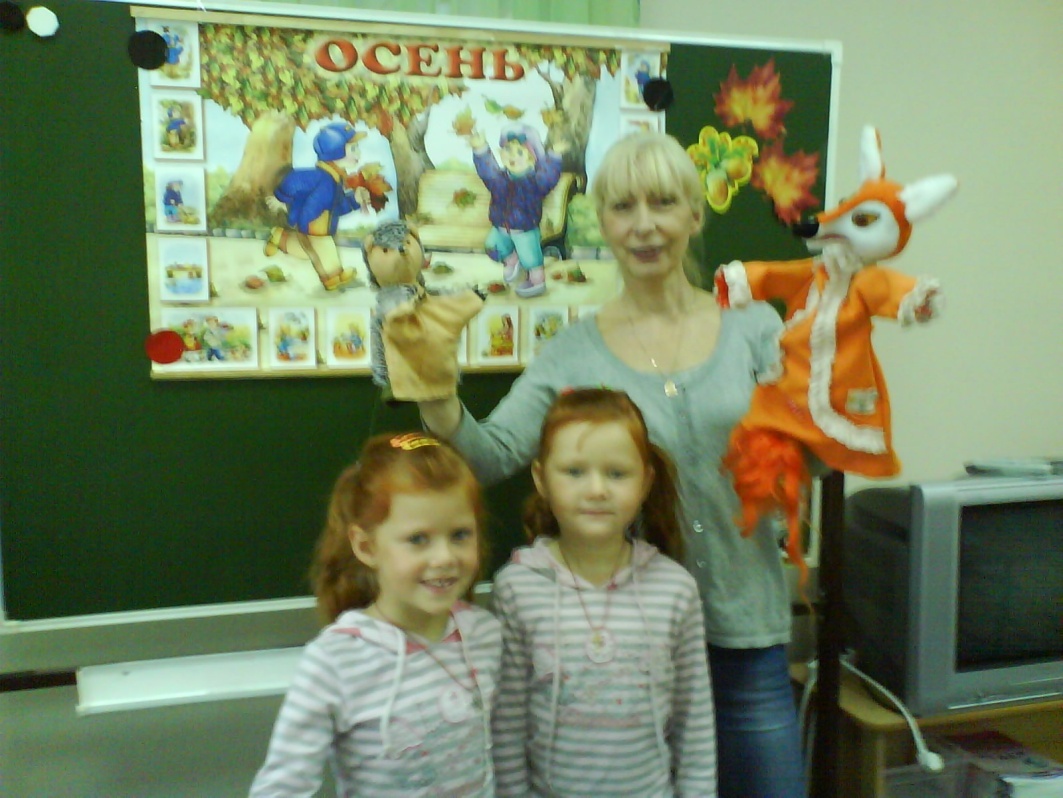 Действующие лица:1.Ведущий         2.Зайчик                                                     3.Ежик                 4.ЛисаВедущий:   Жил-был Зайка. Был он маленький, беленький, пушистенький, и очень хорошенький.  Только очень любил Зайка  хвастать. Вышел как-то Зайчик на лесную полянку, стал на пенек и говорит.Зайчик: Никого я не боюсь, ни лисы, ни волка, ни даже тигра!Ведущий: Подполз к Зайчику Ежик и спрашивает.Ежик: Что ты, Зайка расхвастался? Эх, ты, Зайка-хвастунишка!Зайчик: А ну, ползи отсюда,  Еж, а то, как стукну!Ежик: А моих иголок не боишься? Зайчик: Вот еще, ты такой маленький, что тебя и в траве не видно!Ежик: Знаешь, как говорят:  Мал, да удал!Видишь, какие у меня острые иголки, я могу за  себя постоять.Зайчик: А ну уходи Ежик, это  мой пенёк!Ведущий: Ушел Ежик, обиделся на Зайчика.Услышала Лиса, как хвастался Зайчик, подошла к пеньку и говорит:Лиса:  Заинька, храбрый Зайчик, пойдем со мной в мой домик, я тебя сладкой морковкой угощу!Зайчик:    Никуда я с тобой не пойду Лиса, мне и на пеньке хорошо.Лиса:  А у меня и капуста есть, идем со мной.Зайчик: Если я с пенька слезу, Лиса, то кто же меня в лесу услышит? Лиса: Ну, хорошо, не ходи никуда, я сама всем в лесу расскажу, какой ты храбрый!А сейчас давай я тебе на балалайке поиграю, а ты мне на пеньке спляшешь?Зайчик: А давай, играй, Лиса. Я плясать люблю!Ведущий: Стала играть Лиса на балалайке, заплясал наш Зайчик.                                          Только Зайчик спиной к Лисе повернулся, она накинула на него большой мешок, туго завязала веревкой и была такова.-Ай, ой-ой, кричал Зайчик, но лисица несла его все дальше от пенька и дальше, к своему домику.Ведущий: Так и съела бы Лиса Зайку - хвастунишку, если бы не добрый Ежик.Ежик: Ты куда спешишь, Лиса?Лиса: Не мешай, колючий, дай пройти!Ежик: А ну, развязывай мешок, доставай Зайца!Лиса: Зайца? Какого Зайца!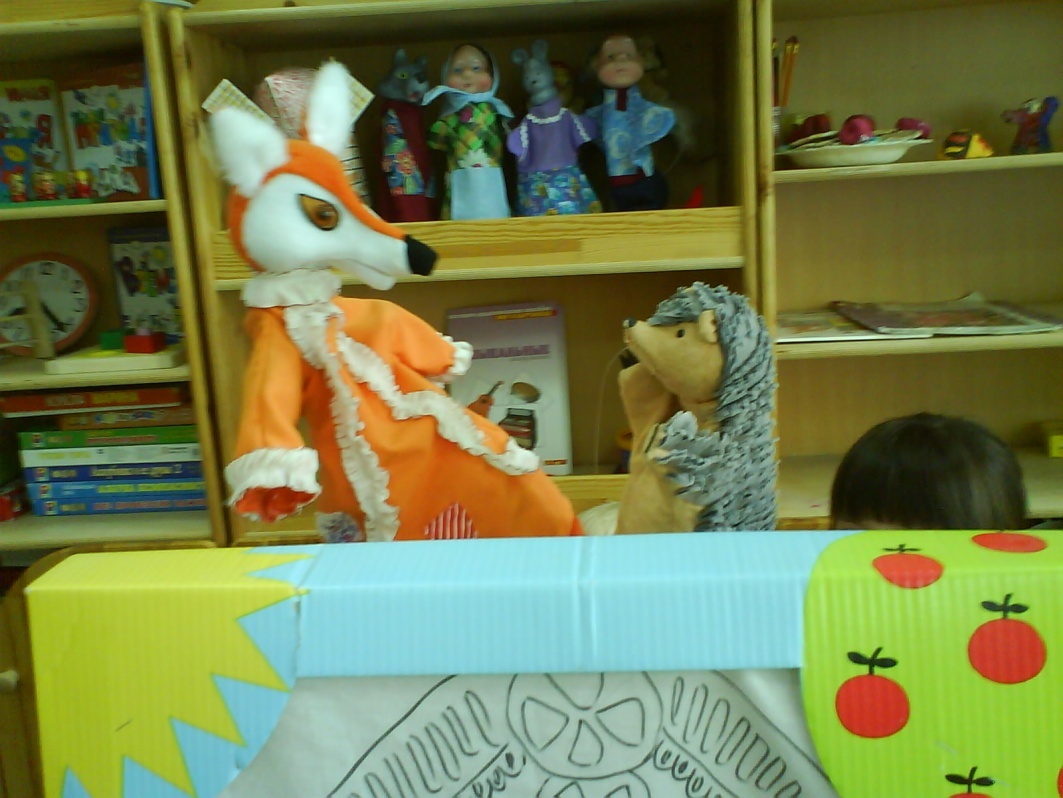 Ежик: Того, что в твоем мешке сидит!Лиса: А, этого! Так это…Я его катаю! Игра у нас такая!Ежик: Доставай Зайку!Лиса:      Ни за что!Ведущий: Достал Ежик все свои иголки и уколол Лису. А нужно сказать, что Ежик недавно ходил к точильщику и иголки у него были острые-острые! Закричала Лиса не своим голосом и отпустила Зайчика.Ежик:Может, Лиса, теперь я тебя в мешке покатаю?Ведущий: Испугалась Лиса и пустилась бежать прочь от Ежика.А Зайчик вылез из мешка и говорит.Зайчик: Спасибо, тебе Ежик, ты спас меня от злой Лисы! Я больше никогда не буду хвастаться!Ведущий: Ежик очень обрадовался, что у него появился новый друг, и зашагали Ёжик и Зайчик вместе по лесу, весело распевая веселую песенку про дружбу.